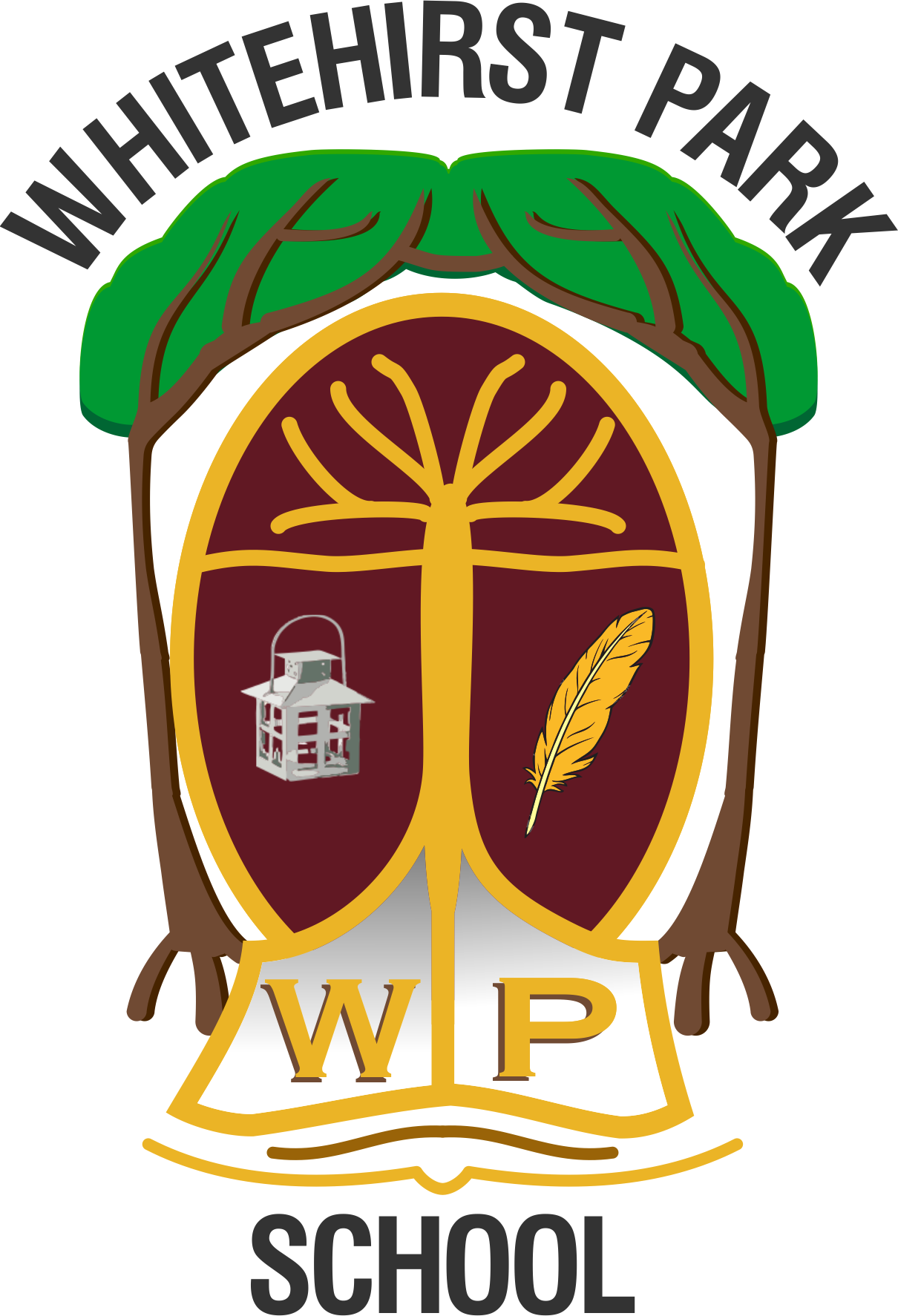 Parents rough guide: Early Level – P1, First Level – P2-4, Second Level – P5-7All pupils have Glow logins and usernames and passwords to all of our commonly used websites that our school pays a subscription for to support learning. Please use Glow to keep up-to-date with set activities.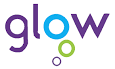 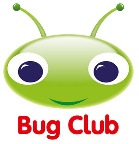 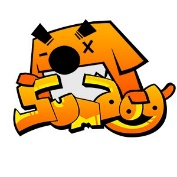 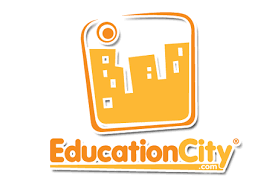 Websites and Free Subscriptions to access Learning ResourcesBelow you will find a list of additional resources to support with learning. Many companies are offering free subscriptions due to the current COVID-19 situation.All Areas Topmarks https://www.topmarks.co.uk/ (Educational Online Games) The Muddy Puddle Teacher https://themuddypuddleteacher.co.uk/ (Outdoor Learning)Twinkl (1 month free subscription - printable worksheets/ PowerPoints) https://www.twinkl.co.uk/TED Ed https://ed.ted.com/lessons  Toy Theater  https://toytheater.com/  (Educational Online Games) Health & Wellbeing Go Noodle https://www.gonoodle.com/Cosmic Yoga https://www.cosmickids.com/https://www.thinkuknow.co.uk/https://roadsafety.scot/learning/https://www.foodafactoflife.org.uk/Literacy & Language Oxford Owl https://www.oxfordowl.co.uk/for-home/British Council https://www.teachingenglish.org.uk/resources/primaryBBC https://www.bbc.co.uk/bitesize/primary  (Click on your child’s stage Early-P1, First P2-4 and Second P5-7) Phonics Play https://www.phonicsplay.co.uk/  (Sounds and word blending) Duolingo https://www.duolingo.com/welcome (Languages) BBC Learning http://www.bbc.co.uk/schools/websites/4_11/site/literacy.shtmlOxford Owl Literacy and Numeracy https://www.oxfordowl.co.uk/welcome-back/for-home/reading-owl/kids-activitieshttps://www.lovereading4kids.co.uk/kids-zone/https://www.doorwayonline.org.uk/literacy/Maths & Numeracy SumDog  https://www.sumdog.com/user/sign_in  BBC  https://www.bbc.co.uk/bitesize/primary  (Click on your child’s stage Early-P1, First P2-4 and Second P5-7) https://www.countonus.org.uk/resources/https://www.doorwayonline.org.uk/number/https://pages.sumdog.com/http://www.snappymaths.com/http://www.maths-games.org/https://www.mathsweek.scot/activitiesScience/Outdoor Learning National Geographic Kids https://kids.nationalgeographic.com/ Mystery Science https://mysteryscience.com/ The kids should see this https://thekidshouldseethis.com/Crash course kids  https://www.youtube.com/user/crashcoursekids  (Science videos) Paw Print https://www.pawprintbadges.co.uk/challenge-packs-6-c.asp Challenge PacksNature Detectives https://naturedetectives.woodlandtrust.org.uk/naturedetectives/https://wowscience.co.uk/http://www.bbc.co.uk/schools/websites/4_11/site/science.shtmlhttps://www.tigtagworld.co.uk/mindmap/#/modules/Project Based Learning DK Find Out https://www.dkfindout.com/uk/ Scholastic Learn at Home https://classroommagazines.scholastic.com/support/learnathome.html (20 days of projects for reading, thinking and growing- broken down in to stages) Computing and Coding SCRATCH  https://scratch.mit.edu/Blockly https://blockly.games/Hour of CodeArts & Crafts Red Ted Art https://www.redtedart.com/  The Imagination Tree https://theimaginationtree.com/stay-at-home-survival-guide/  (Various play based activities- daily break down of activities and resources) The Artful Parent https://artfulparent.com/ 